РАБОЧАЯ   ПРОГРАММАКружка по географии основное общее образование 7 класс на 2014-2015 учебный годПрограмму составила Дубровина И.Б.2014Пояснительная запискаВ последнее время охране окружающей среды уделяется всё больше внимания не только в Российской Федерации, но и в мире. Особенно трепетно стали относиться к дикой природе, процесс исчезновения которой остановить ещё предоставляется возможным. Именно поэтому необходимо направить все усилия на сохранение тех природных богатств, которые  существуют в нашей необъятной стране.С каждым годом в мире всё больше территорий переходят в разряд сельхозугодий, подвергаются изменениям в связи с ростом городов, добычей полезных ископаемых, строительством заводов и иных объектов народного хозяйства. За 20 веков нашей эры на земном шаре исчезло 150 видов млекопитающих и 139 видов птиц. Каждый исчезнувший вид – это тяжёлая и невосполнимая потеря. Всё, что исчезает в животном мире, исчезает навсегда.Ещё в 1916 году был принят первый в России закон о заповедниках «Об установлении правил об охотничьих заповедниках». В настоящее время в РФ насчитывается более 100 государственных природных заповедников. В курсе «География России» нет возможности изучить и десятка особо охраняемых территорий достаточно подробно, чтобы учащиеся могли владеть необходимой информацией для расширения своего кругозора и для повышения уровня экологического образования.
Актуальность программы: Программный материал по географии не вместил достаточный объём  информации о заповедных территориях РФ и их функциях, а необходимость владения знаниями в данной области диктует время. Возможность изучения экологических проблем, в том числе особо охраняемых территорий появилась с введением профильного обучения и элективных курсов в общеобразовательной школе, а с внедрением ФГОС нового поколения усилилась и роль дополнительного образования.
Заниматься экологическим воспитанием школьников только в стенах учебного учреждения невозможно, необходимо непосредственное взаимодействие с природой. Ребёнок должен  научиться ценить красоту окружающего его мира, чтобы потом охранять природу и преумножать её богатства. Цель программы «Заповедники России» – повышение уровня экологического образования и культуры учащихся, их эстетического восприятия природы, развитие экогуманистического мышления и патриотического отношения к своей Родине, формирование у подростков знания о природном богатстве России.Задачи курса:
- углубление знаний о природном наследии России 
- привлечение учащихся к практической природоохранной деятельности
- вовлечение в проектно-исследовательскую работу по изучению заповедных территорий родного края
- формирование нравственного отношения к природеМетодика. Содержание курса предполагает работу с разными источниками информации: текстовыми, картографическими, информационно-коммуникативными, схематическими и другими. Содержание большинства тем включает в себя самостоятельную и практическую работу учащихся. Предлагаются разные формы занятий – это лекции, семинары, экскурсии, походы в природу. В ходе обучения необходимо учить детей систематизировать накопленный материал и оформлять его в виде рефератов, презентаций, проектов.Контингент обучаемых. Программа дополнительного образования по географии и экологии  «Заповедники России» ориентирована на подростков (7-9 класс), независимо от уровня их умственного развития.В результате изучения курса учащиеся должны знать:
- задачи заповедника
- порядок и структуру образования заповедника
- чем отличаются заповедники от других охраняемых территорий
- основные виды деятельности в заповедниках
- названия и географическое положение заповедников России
- правила поведения в пределах заповедной зоныВ результате изучения курса учащиеся должны уметь:
- находить заповедники на карте России
- давать комплексную характеристику изучаемому объекту
- использовать различные источники информации и самостоятельно работать
с ними в процессе подготовки проектов, презентаций, исследовательских работ, рефератов, докладов
- оценивать степень антропогенного воздействия на заповедной территории
- грамотно проводить экологические десантыБазой для освоения программы являются школьные курсы природоведения,  географии, биологии, физики, химии всех годов обучения учащихся в школе, начиная с начальной.Учебно-тематический план
Всего 34+1 часа, в неделю 1 час.
В конце учебного года планируется провести выезд в один из заповедников: Лосиный остров, Приокско – Террасный.Список литературы:Конец формы1. Иллюстрированный атлас России. М.: Copyright © ЗАО «Издательский дом Ридерз Дайджест». 2005. 
2. Соколов В.Е., Филонов К.П., Нухимовская Ю.Д., Шадрина Г.Д. Экология заповедных территорий России. Под ред. акад. РАН В.Е. Соколова, чл.-корр. РАН В.Н. Тихомирова. М.: Янус-К. 1997. 3. География и экология Тамбовской области. Авторы: Дубровин О.И., Ираклина Е.Е. и др.
4. Заповедники европейской части РСФСР. Под общей редакцией В.Е. Соколова, Е.Е. Сыроечковского.
5. Заповедными тропами. Под ред. Т.А. Адольф, М.И. Давыдовой. М.: Просвещение, 1988.
6. Окружающая среда и ее охрана. И.Р. Голубев, Ю.В. Новиков. М.: Прсвещение, 1985.
7. Памятники природы тамбовской области. Составители В.А. Бисеров, Б.А. Заруцкий. Воронеж, Центрально–черноземное книжное издательство, 1983.
8. Учебник географии «Природа России». Автор: Э.М. Раковская.9.      Дроздов Н.В. экологической императив и рекреационная география //Известия РАН. Серия географическая. 1998. №4. С. 91-9710.      http://www.ecotourizm.ru/eng/welcome-rus.html11.      http://www.forest.ru/rus/workshops/trn/tourism/html12.        Программа развития экологического просвещения и экотуризма на базеТебердинского заповедника Москва 200013.      http://www.itogi.lenta.ru/soc/2001/06/14/ecotur/ “Дивясь божественными природы красоты” Борис Жуков14.      http://www.ecocom.ru/Gosdoklad99/15.        http://www.wildnet.ru/Russian/Sbornik/sbornik17/Doc7.HTML16.      Данилина Н.Р., Из доклада на Российско-Американском семинаре “Экотуризм и ООПТ”, НП Смоленское поозерье, 1997.17.      http://www.greenpeace.ru/gpeace/208418.  Заповедники и национальные парки России. – М.:ЛОГАТА, 1998. 160 с.19.  Непочатых В.А., Хвалынск: краткая история и достопримечательности.– Саратов: Приволж. кн. Изд-во, 1996г. – 198с.20.     Борисов В.А., Белоусова Л.С., Винокуров А.А., Охраняемыеприродные территории мира. Национальные парки, заповедники, резерваторы:Справочник. – М.: Агропромиздат, 1985. – 310 с.21.     Тарасенок А. Виды экологического туризма. //Туризм и отдых.– 2000. - №21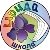 НЕГОСУДАРСТВЕННОЕ     ОБРАЗОВАТЕЛЬНОЕ      УЧРЕЖДЕНИЕШКОЛА  «ИРИДА»НЕГОСУДАРСТВЕННОЕ     ОБРАЗОВАТЕЛЬНОЕ      УЧРЕЖДЕНИЕШКОЛА  «ИРИДА»НЕГОСУДАРСТВЕННОЕ     ОБРАЗОВАТЕЛЬНОЕ      УЧРЕЖДЕНИЕШКОЛА  «ИРИДА»РАССМОТРЕНОна методическом совете Протокол № ___от _____________201__г.РАССМОТРЕНОна методическом совете Протокол № ___от _____________201__г.СОГЛАСОВАНОЗам. директора по УВР__________ Щербакова Е. М.____  _______________ 20__гУТВЕРЖДАЮДиректор школы ___________О. И. Ильинский____  _______________ 20__г№Наименование темы.Всего часов.Теоретическое занятие.Практическое занятие.1.2.3.4.5.6.7.8.9.10.11.12.13.14.Введение. Заповедники, национальные парки, заказники.Знакомство с заповедниками России.Изучение заповедника «Столбы».Большой Арктический заповедник.Астраханский заповедник.Ильменский заповедник.Кроноцкий заповедник.Дагестанский заповедник.Жигулёвский заповедник.Зейский заповедник.Заповедник «Чёрные земли»Алтайский заповедник.Лосиный остров.Итоговое занятие.113333333333211122222222221111111111111